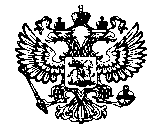 АДМИНИСТРАЦИЯЛОГОВСКОГО СЕЛЬСКОГО ПОСЕЛЕНИЯКАЛАЧЕВСКОГО МУНИЦИПАЛЬНОГО РАЙОНАВОЛГОГРАДСКОЙ ОБЛАСТИПОСТАНОВЛЕНИЕ14 октября 2015 года   № 105о предоставлении в постоянное (бессрочное) пользование земельного участка по адресу: Волгоградская область, Калачевский район,              х. Логовский Рассмотрев документацию по оформлению земельного участку в постоянное (бессрочное) пользование  под  наружным наземным газопроводом низкого давления, назначение: коммуникационное, принадлежащим поселению на праве собственности на основании Решения Калачевской районной Думы Волгоградской области № 257 от 30.05.2012 года, свидетельства о государственной регистрации права, регистрационная запись № 34-34-07/018/2012-273 от 18.07.2012 года, руководствуясь подп. 1 п. 2 ст. 39.9 Земельного кодекса Российской Федерации, Уставом Логовского сельского поселения Калачевского муниципального района Волгоградской области,ПОСТАНОВЛЯЮ:Предоставить в постоянное (бессрочное) пользование  Администрации Логовского сельского поселения Калачевского муниципального района Волгоградской области земельный участок с кадастровым №34:09:000000:415 общей площадью 221 кв.м. под наружным наземным газопроводом низкого давления, расположенный по адресу: Волгоградская область, Калачевский район, х. Логовский. Категория земель – земли населенных пунктов.Право постоянного (бессрочного) пользования на земельный участок подлежит регистрации в Управлении Федеральной службы государственной регистрации, кадастра и картографии по Волгоградской области.Контроль исполнения настоящего постановления оставляю за собой.Глава Логовского сельского поселения                                                                 А.В. Братухин